Bitva tří císařů Které bitvě se říká „Bitva tří císařů (kdo, kde, kdy, výsledek)?Bitvě tří císařů se říká bitvě u Slavkova.Kdo: Napoleon Bonaparte – Francie (7 samostatných jednotek)          Rakouský císař František – Rakousko          Ruský car Alexandr – RuskoKde: Slavkov u Brna (Morava)Kdy: 2.12.1805Výsledek: drtivá výhra Napoleona                  Zánik Svaté říše římské                Vznik Rýnského spolkuNěco málo k samotné bitvě:  Napoleon Bonaparte měl předem bitvy naplánované a pak je realizoval, ale o této válce se dozvěděl, když už byla Francie obklíčená. Napoleon se proto vydal se 7 samostatnými jednotkami do bitvy. Jako první porazil vojsko Generála Macka (Rakousko) celkem tam byly 3 vojska z Rakouska a 3 vojska z Ruska. Mack se proto rozhodl 20.října kapitulovat. Pak chtěl Napoleon porazit Ruskou armádu, ale ta se rozhodla vrátit zpátky do Polska. Nakonec se setkali nedaleko Slavkova, kde Napoleon porazil jak Rakousko, tak i Rusko.Zdroje: Učebnice, Wikipedia, Dokument (bitva u Slávkova 1805)Vypracovala: Kristýna Kampasová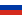 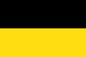 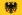 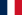 